ЗАЯВКА НА УЧАСТИЕв 28 ежегодной  студенческой научно-практической конференции ДубныЗаполняется на каждого участника в отдельности!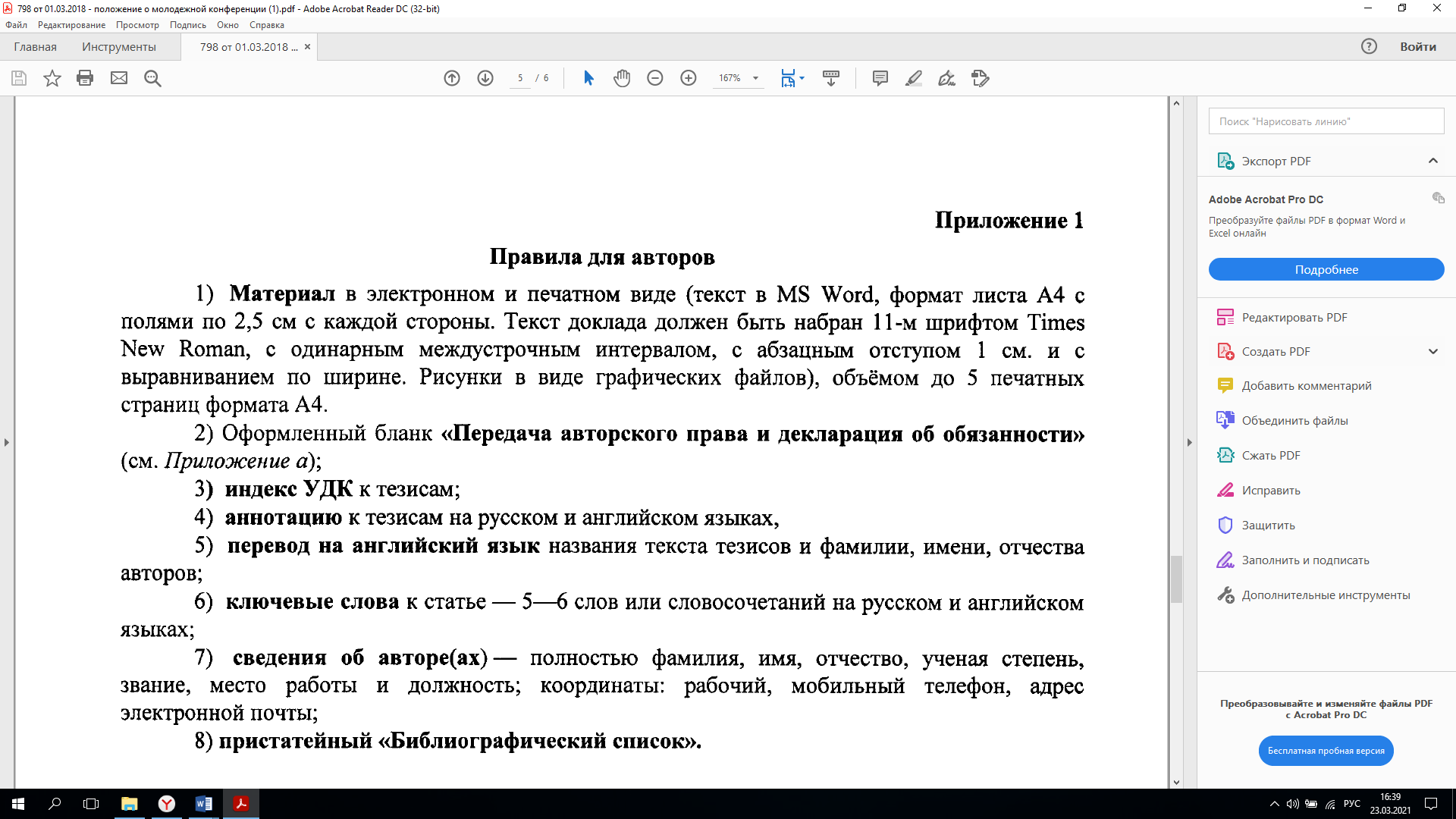 Секция ДИНО (подсекция 1 или 2)Тема научной работыФ.И.О.Дата рожденияМесто учебы (курс, группа, специальность)Контактный телефон, e-mailДанные о научном руководителе (ФИО, должность)Подпись, дата